Mateřská škola Zlonín ve spolupráci s OÚ Zlonín pořádají sportovní akci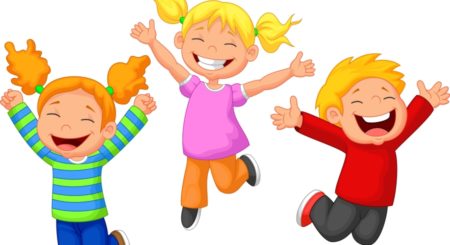 ZLONÍNSKÝ  KILÁČEK, aneb běh pro naše děti …Kdy?               v sobotu  22.června od 10 hodin                         registrace závodníků v 9,30 hod.Kde ?                    lipová alej Na SkalaKategorie :         °muži             °ženy            °dětiStartovné :         muži, ženy - 100 Kč 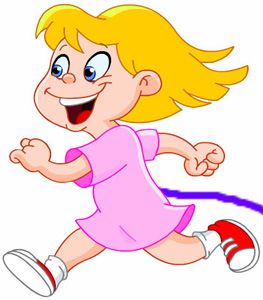 (Startovné věnuje OÚ Zlonín mateřské škole na vybavení nové třídy)První ročník „Zlonínského kiláčku“ je ideální příležitost, jak sinejen zasportovat, ale také blíže poznat své sousedy a pro dětišance poznat nové kamarády…Pro děti budou připraveny další soutěže, malování na obličej, občerstvení ...Tak neváhejte a  přijďte nás podpořit!!! Těšíme se na Vás !!! 